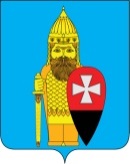 СОВЕТ ДЕПУТАТОВ ПОСЕЛЕНИЯ ВОРОНОВСКОЕ В ГОРОДЕ МОСКВЕ РЕШЕНИЕот 26 апреля 2017 года № 04/09О внесении изменений в решение Совета депутатов поселения Вороновское от                    30 ноября 2016 года № 12/06 «О бюджете поселения Вороновское на 2017 год»     В соответствии с Бюджетным кодексом Российской Федерации, Федеральным законом от                  6 октября 2003 года № 131-ФЗ «Об общих принципах организации местного самоуправления в Российской Федерации», рассмотрев проект решения «О внесении изменений и дополнений в решение Совета депутатов поселения Вороновское от 30 ноября 2016 года № 12/06 «О бюджете поселения Вороновское на 2017 год»», с учетом решения Совета депутатов поселения Вороновское от 25 января 2017 года № 12/06 «О внесении изменений и дополнений в решение Совета депутатов поселения Вороновское от 30 ноября 2016 года № 12/06 «О бюджете поселения Вороновское на 2017 год»; Совет депутатов поселения Вороновское решил:   1. Внести в решение Совета депутатов поселения Вороновское в городе Москве от 30 ноября 2016 года № 12/06 «О бюджете поселения Вороновское на 2017 год» следующие изменения и дополнения:    1.1. Пункты 1), 2), 3) решения читать в новой редакции:«1) общий объем доходов бюджета поселения Вороновское в сумме 293 950,3 тыс. рублей;2) общий объем расходов бюджета поселения Вороновское в сумме 333 195,7  тыс. рублей;3) дефицит бюджета поселения Вороновское 39 245,4 тыс. рублей. Источником покрытия дефицита является остаток собственных средств на начало года.».   1.2. Приложение № 1 к решению Совета Депутатов поселения Вороновское «Поступление доходов по основным источникам в бюджет поселения Вороновское на 2017 год», изложить в новой  редакции согласно приложению № 1 к настоящему решению.   1.3. Приложение № 3 к решению Совета Депутатов поселения Вороновское «Расходы бюджета на 2017 год по разделам, подразделам, целевым статьям и видам расходов», изложить в новой  редакции согласно приложению № 2 к настоящему решению.   1.4. Приложение № 4 к решению Совета Депутатов поселения Вороновское «Ведомственная структура расходов бюджета по главным распорядителям бюджетных средств, целевым статьям расходов, сформированным в соответствии с государственными программами города Москвы и непрограммными направлениями деятельности органов государственной власти города Москвы, и группам и подгруппам видов расходов классификации расходов», изложить в новой редакции согласно приложению № 3 к настоящему решению.   1.5. Приложение № 6 к решению Совета Депутатов поселения  Вороновское «Источники внутреннего финансирования дефицита бюджета поселения Вороновское на 2017 год», изложить в новой редакции согласно приложению № 4 к настоящему решению.   2. Опубликовать настоящее решение в бюллетене «Московский муниципальный вестник» и разместить на официальном сайте администрации поселения Вороновское в информационно-телекоммуникационной сети «Интернет».     3. Контроль за исполнением настоящего решения возложить на Главу поселения Вороновское М.К. Исаева. Глава поселения Вороновское   	                                                                  М.К. ИсаевПриложение №1к решению Совета депутатов                                                                                                   поселения Вороновское от 26 апреля 2017 года № 04/09Приложение № 1к решению Совета депутатовпоселения Вороновское  «О бюджете поселения Вороновское на 2017 год»                     от 30 ноября 2016 года № 12/06Поступление доходов по основным источникам в бюджетпоселения Вороновское на 2017 годПриложение №2к решению Совета депутатов                                                                                                   поселения Вороновское от 26 апреля 2017 года № 04/09Приложение № 3к решению Совета депутатовпоселения Вороновское  «О бюджете поселения Вороновское на 2017 год»                     от  30 ноября 2016 года № 12/06Расходы бюджета на 2017 год
по разделам, подразделам, целевым статьям и видам расходовАдминистрация поселения Вороновское	Приложение №3к решению Совета депутатов                                                                                                   поселения Вороновское от 26 апреля 2017 года № 04/09Приложение № 4к решению Совета депутатовпоселения Вороновское  «О бюджете поселения Вороновское на 2017 год»                     от  30 ноября 2016 года № 12/06Ведомственная структура расходов бюджета по главным распорядителям бюджетных средств, целевым статьям расходов, сформированным в соответствии с государственными программами города Москвы и непрограммными направлениями деятельности органов государственной власти города Москвы, и группам и подгруппам видов расходов классификации расходовАдминистрация поселения ВороновскоеПриложение №4к решению Совета депутатов                                                                                                   поселения Вороновское от 26 апреля 2017 года № 04/09Приложение № 6к решению Совета депутатовпоселения Вороновское  «О бюджете поселения Вороновское на 2017 год»                     от 30 ноября 2016 года № 12/06Источники внутреннего финансирования дефицита бюджетапоселения Вороновское на 2017 годКод бюджетной классификацииКод бюджетной классификацииНаименование кода поступлений Сумма,                                                 тыс. руб.12340001 00 00000 00 0000 000НАЛОГОВЫЕ И НЕНАЛОГОВЫЕ ДОХОДЫ 195 138,60001 01 00000 00 0000 000НАЛОГИ НА ПРИБЫЛЬ,  ДОХОДЫ27 906,00001 01 02000 01 0000 110Налог на доходы физических лиц 27 906,00001 03 00000 00 0000 000НАЛОГИ НА ТОВАРЫ (РАБОТЫ, УСЛУГИ), РЕАЛИЗУЕМЫЕ НА ТЕРРИТОРИИ РОССИЙСКОЙ ФЕДЕРАЦИИ7 624,00001 03 02230 01 0000 110Доходы от уплаты акцизов на дизельное топливо, подлежащие распределению между бюджетами субъектов Российской Федерации и местными бюджетами с учетом установленных дифференцированных нормативов отчислений в местные бюджеты2 915,00001 03 02240 01 0000 110Доходы от уплаты акцизов на моторные масла для дизельных и (или) карбюраторных (инжекторных) двигателей, подлежащие распределению между бюджетами субъектов Российской Федерации и местными бюджетами с учетом установленных дифференцированных нормативов отчислений в местные бюджеты51,00001 03 02250 01 0000 110Доходы от уплаты акцизов на автомобильный бензин, подлежащие распределению между бюджетами субъектов Российской Федерации и местными бюджетами с учетом установленных дифференцированных нормативов отчислений в местные бюджеты4 599,00001 03 02260 01 0000 110Доходы от уплаты акцизов на прямогонный бензин, подлежащие распределению между бюджетами субъектов Российской Федерации и местными бюджетами с учетом установленных дифференцированных нормативов отчислений в местные бюджеты59,00001 05 00000 00 0000 000НАЛОГИ НА СОВОКУПНЫЙ ДОХОД20,00001 05 03000 01 0000 110Единый сельскохозяйственный налог20,00001 06 00000 00 0000 000НАЛОГИ НА ИМУЩЕСТВО153 051,00001 06 01000 00 0000 110Налог на имущество физических лиц4 619,00001 06 01010 03 0000 110Налог на имущество физических лиц, взимаемый по ставкам, применяемый к объектам налогообложения, расположенным в границах внутригородских муниципальных образований городов федерального значения 4 619,00001 06 06000 00 0000 110Земельный налог 148 432,00001 06 06030 03 0000 110Земельный налог с организаций137 390,80001 06 06031 03 0000 110Земельный налог с организаций, обладающих земельным участком, расположенным в границах внутригородских муниципальных образований городов федерального значения137 390,80001 06 06040 00 0000 110Земельный налог с физических лиц11 041,20001 06 06041 03 0000 110Земельный налог с физических лиц, обладающих земельным участком, расположенным в границах внутригородских муниципальных образований городов федерального значения11 041,2ИТОГО НАЛОГОВЫХ ДОХОДОВ188 601,00001 11 00000 00 0000 000ДОХОДЫ ОТ ИСПОЛЬЗОВАНИЯ ИМУЩЕСТВА, НАХОДЯЩЕГОСЯ В ГОСУДАРСТВЕННОЙ И МУНИЦИПАЛЬНОЙ СОБСТВЕННОСТИ6 537,60001 11 05000 00 0000 120Доходы, получаемые в виде арендной либо иной платы за   передачу в возмездное пользование государственного и муниципального имущества (за исключением имущества  бюджетных и автономных учреждений, а также имущества государственных и муниципальных унитарных предприятий, в том числе казенных)6 079,60001 11 05011 02 8001 120Доходы, получаемые в виде арендной платы за земельные участки, государственная собственность на которые не разграничена и которые расположены в границах городов федерального значения, а также средства от продажи права на заключение договоров аренды указанных земельных участков3 744,00001 11 05033 03 0000 120Доходы от сдачи в аренду имущества, находящегося в оперативном управлении органов управления внутригородских муниципальных образований городов федерального значения и созданных ими учреждений (за исключением  имущества муниципальных бюджетных и автономных учреждений)2 335,60001 11 09000 00 0000120Прочие доходы от использования имущества и прав, находящихся в государственной и муниципальной собственности (за исключением имущества бюджетных и автономных учреждений, а также имущества государственных и муниципальных унитарных предприятий, в том числе казенных)458,00001 11 09043 03 0000120Прочие поступления от использования имущества, находящегося в собственности внутригородских муниципальных образований городов федерального значения (за исключением имущества муниципальных бюджетных и автономных учреждений, а также имущества муниципальных унитарных предприятий, в том числе казенных)458,0ИТОГО НЕНАЛОГОВЫХ ДОХОДОВ6 537,60002 00 00000 00 0000 000БЕЗВОЗМЕЗДНЫЕ ПОСТУПЛЕНИЯ98 811,70002 02 00000 00 0000 000Безвозмездные поступления от других бюджетов бюджетной системы Российской Федерации98 811,70002 02 02000 00 0000 151Субсидии бюджетам бюджетной системы Российской Федерации (межбюджетные субсидии)97 903,00002 02 29999 03 0000 151Прочие субсидии бюджетам внутригородских муниципальных образований городов федерального значения  97 903,00002 02 29999 03 0008 151Прочие субсидии бюджетам внутригородских муниципальных образований городов федерального значения (на содержание объектов дорожного хозяйства)55 707,60002 02 29999 03 0009 151Прочие субсидии бюджетам внутригородских муниципальных образований городов федерального значения  (на  благоустройство территории жилой застройки)41 578,10002 02 29999 03 0014 151Прочие субсидии бюджетам внутригородских муниципальных образований городов федерального значения   (на  разметку объектов дорожного хозяйства)617,30002 02 30000 00 0000 151Субвенции бюджетам бюджетной системы Российской Федерации908,70002 02 35118 03 0000 151Субвенции бюджетам внутригородских муниципальных образований городов федерального значения  на осуществление первичного воинского учета на территориях, где отсутствуют военные комиссариаты908,7ВСЕГО ДОХОДОВ293 950,3НаименованиеКоды бюджетной классификацииКоды бюджетной классификацииКоды бюджетной классификацииКоды бюджетной классификацииКоды бюджетной классификацииСумма,                      тыс. руб.1234567ОБЩЕГОСУДАРСТВЕННЫЕ ВОПРОСЫ000010070 507,0 Функционирование законодательных (представительных) органов государственной власти и представительных органов муниципальных образований0000103790,9 Деятельность органов муниципальной власти по руководству и управлению в сфере установленных функций органов муниципальной власти поселения000010331 0 00 00000790,9 Представительные органы внутригородских муниципальных образований000010331 А 00 00000790,9 Функционирование представительных органов внутригородских муниципальных образований000010331 А 01 00000790,9 Депутаты Совета депутатов внутригородского муниципального образования000010331 А 01 00200790,9 Расходы на выплаты персоналу в целях обеспечения выполнения функций государственными (муниципальными) органами, казенными учреждениями, органами управления государственными внебюджетными фондами000010331 А 01 00200100710,9 Расходы на выплаты персоналу государственных (муниципальных) органов000010331 А 01 00200120710,9 Закупка товаров, работ и услуг для обеспечения государственных (муниципальных) нужд000010331 А 01 0020020080,0 Иные закупки товаров, работ и услуг для обеспечения государственных (муниципальных) нужд000010331 А 01 0020024080,0 Функционирование Правительства Российской Федерации, высших исполнительных органов государственной власти субъектов Российской Федерации, местных администраций000010469 345,1 Деятельность органов муниципальной власти по руководству и управлению в сфере установленных функций органов муниципальной власти поселения000010431 0 00 0000069 345,1 Исполнительные органы внутригородских муниципальных образований000010431 Б 00 0000069 345,1 Функционирование исполнительных органов внутригородских муниципальных образований000010431 Б 01 0000069 345,1 Руководитель администрации / аппарата Совета депутатов000010431 Б 01 001004 503,9 Расходы на выплаты персоналу в целях обеспечения выполнения функций государственными (муниципальными) органами, казенными учреждениями, органами управления государственными внебюджетными фондами000010431 Б 01 001001004 503,9 Расходы на выплаты персоналу государственных (муниципальных) органов000010431 Б 01 001001204 503,9 Обеспечение деятельности администрации в части содержания муниципальных служащих для решения вопросов местного значения000010431 Б 01 0050064 841,1 Расходы на выплаты персоналу в целях обеспечения выполнения функций государственными (муниципальными) органами, казенными учреждениями, органами управления государственными внебюджетными фондами000010431 Б 01 0050010054 228,5 Расходы на выплаты персоналу государственных (муниципальных) органов000010431 Б 01 0050012054 228,5 Закупка товаров, работ и услуг для обеспечения государственных (муниципальных) нужд000010431 Б 01 005002005 849,0 Иные закупки товаров, работ и услуг для обеспечения государственных (муниципальных) нужд000010431 Б 01 005002405 849,0 Иные бюджетные ассигнования000010431 Б 01 005008004 763,6 Исполнение судебных актов000010431 Б 01 005008304 563,6 Уплата налогов, сборов и иных платежей000010431 Б 01 00500850200,0 Резервные фонды0000111311,0 Резервный фонд, предусмотренный в бюджете города Москвы000011132 0 00 00000311,0 Резервный фонд, предусмотренный в бюджете внутригородского муниципального образования000011132 А 00 00000311,0 Резервный фонд, предусмотренный органами местного самоуправления000011132 А 01 00000311,0 Иные бюджетные ассигнования000011132 А 01 00000800311,0 Резервные средства000011132 А 01 00000870311,0 Другие общегосударственные вопросы000011360,0 Мероприятия в части оценки недвижимости, признания прав и регулирования отношений по государственной  и муниципальной собственности000011309 0 00 0000060,0 Оценка недвижимости, признание прав и регулирование отношений по государственной  и муниципальной собственности000011309 0 02 0000060,0 Иные бюджетные ассигнования000011309 0 02 0000080060,0 Уплата налогов, сборов и иных платежей000011309 0 02 0000085060,0 НАЦИОНАЛЬНАЯ ОБОРОНА0000200908,7 Мобилизационная и вневойсковая подготовка0000203908,7 Мобилизационная и вневойсковая подготовка000020317 0 00 00000908,7 Мобилизационная и вневойсковая подготовка000020317 1 00 00000908,7 Субвенции на осуществление полномочий по первичному воинскому учету на территориях, где отсутствуют военные комиссариаты000020317 1 00 51180908,7 Расходы на выплаты персоналу в целях обеспечения выполнения функций государственными (муниципальными) органами, казенными учреждениями, органами управления государственными внебюджетными фондами000020317 1 00 51180100875,9 Расходы на выплаты персоналу государственных (муниципальных) органов000020317 1 00 51180120875,9 Закупка товаров, работ и услуг для обеспечения государственных (муниципальных) нужд000020317 1 00 5118020032,7 Иные закупки товаров, работ и услуг для обеспечения государственных (муниципальных) нужд000020317 1 00 5118024032,7 НАЦИОНАЛЬНАЯ БЕЗОПАСНОСТЬ И ПРАВООХРАНИТЕЛЬНАЯ ДЕЯТЕЛЬНОСТЬ0000300800,0 Защита населения и территории от чрезвычайных ситуаций природного и техногенного характера, гражданская оборона0000309650,0 Обеспечение безопасности жизнедеятельности населения на территории поселения000030921 0 00 00000650,0 Мероприятия по гражданской обороне, защите населения и территории поселения от чрезвычайных ситуаций природного и техногенного характера000030921 8 00 00000450,0 Предупреждение и ликвидация последствий чрезвычайных ситуаций и стихийных бедствий природного и техногенного характера000030921 8 01 00000450,0 Закупка товаров, работ и услуг для обеспечения государственных (муниципальных) нужд000030921 8 01 00000200450,0 Иные закупки товаров, работ и услуг для обеспечения государственных (муниципальных) нужд000030921 8 01 00000240450,0 Прочие мероприятия в части предупреждения и ликвидации последствий чрезвычайных ситуаций и стихийных бедствий000030921 9 00 00000200,0 Подготовка населения и организаций к действиям в чрезвычайных ситуациях в мирное и военное время000030921 9 01 00000200,0 Закупка товаров, работ и услуг для обеспечения государственных (муниципальных) нужд000030921 9 01 00000200200,0 Иные закупки товаров, работ и услуг для обеспечения государственных (муниципальных) нужд000030921 9 01 00000240200,0 Другие вопросы в области национальной безопасности и правоохранительной деятельности0000314150,0 Прочие мероприятия в части обеспечения безопасности жизнедеятельности населения на территории  поселения000031424 0 00 00000150,0 Реализация других функций, связанных с обеспечением национальной безопасности и правоохранительной деятельности000031424 7 00 00000150,0 Закупка товаров, работ и услуг для обеспечения государственных (муниципальных) нужд000031424 7 00 00000200150,0 Иные закупки товаров, работ и услуг для обеспечения государственных (муниципальных) нужд000031424 7 00 00000240150,0 НАЦИОНАЛЬНАЯ ЭКОНОМИКА000040020 436,0 Лесное хозяйство000040720,0 Охрана, восстановление и использование лесов000040729 0 00 0000020,0 Мероприятия в области охраны, восстановления и использования лесов000040729 2 00 0000020,0 Мероприятия в области охраны, восстановления и использования лесов000040729 2 02 0000020,0 Закупка товаров, работ и услуг для обеспечения государственных (муниципальных) нужд000040729 2 02 0000020020,0 Иные закупки товаров, работ и услуг для обеспечения государственных (муниципальных) нужд000040729 2 02 0000024020,0 Дорожное хозяйство (дорожные фонды)000040920 316,0 Деятельность органов муниципальной власти по руководству и управлению в сфере установленных функций органов муниципальной власти поселения000040931 0 00 0000020 316,0 Софинансирование расходных обязательств при предоставлении субсидии на развитие автомобильных дорог и улично-дорожной сети000040931 5 00 0000020 316,0 Софинансирование расходных обязательств при предоставлении субсидии на развитие автомобильных дорог и улично-дорожной сети000040931 5 02 0000020 316,0 Содержание автомобильных дорог общего пользования000040931 5 02 S030020 316,0 Софинансирование расходных обязательств на ремонт объектов дорожного хозяйства000040931 5 02 S030117 417,9 Закупка товаров, работ и услуг для обеспечения государственных (муниципальных) нужд000040931 5 02 S030120017 417,9 Иные закупки товаров, работ и услуг для обеспечения государственных (муниципальных) нужд000040931 5 02 S030124017 417,9 Софинансирование расходных обязательств на разметку  объектов дорожного хозяйства000040931 5 02 S0302220,0 Закупка товаров, работ и услуг для обеспечения государственных (муниципальных) нужд000040931 5 02 S0302200220,0 Иные закупки товаров, работ и услуг для обеспечения государственных (муниципальных) нужд000040931 5 02 S0302240220,0 Софинансирование расходных обязательств на содержание объектов дорожного хозяйства000040931 5 02 S03032 678,1 Закупка товаров, работ и услуг для обеспечения государственных (муниципальных) нужд000040931 5 02 S03032002 678,1 Иные закупки товаров, работ и услуг для обеспечения государственных (муниципальных) нужд000040931 5 02 S03032402 678,1 Другие вопросы в области национальной экономики0000412100,0 Непрограммные направления деятельности органов муниципальной власти в области строительства, архитектуры и градостроительства000041233 0 00 00000100,0 Непрограммные направления деятельности органов муниципальной власти в области строительства, архитектуры и градостроительства000041233 8 00 00000100,0 Мероприятия в области строительства, архитектуры и градостроительства000041233 8 00 01000100,0 Закупка товаров, работ и услуг для обеспечения государственных (муниципальных) нужд000041233 8 00 01000200100,0 Иные закупки товаров, работ и услуг для обеспечения государственных (муниципальных) нужд000041233 8 00 01000240100,0 ЖИЛИЩНО-КОММУНАЛЬНОЕ ХОЗЯЙСТВО0000500201 750,3 Жилищное хозяйство000050139 853,1 Жилищное хозяйство000050105 0 00 000004 551,9 Капитальный ремонт и модернизация жилищного фонда000050105 В 00 000004 551,9 Мероприятия по капитальному ремонту многоквартирных домов000050105 В 01 000004 551,9 Взносы на капитальный ремонт общего имущества в многоквартирных домах000050105 В 01 010004 551,9 Закупка товаров, работ и услуг для обеспечения государственных (муниципальных) нужд000050105 В 01 010002004 551,9 Иные закупки товаров, работ и услуг для обеспечения государственных (муниципальных) нужд000050105 В 01 010002404 551,9 Направления деятельности органов местного самоуправления внутригородского муниципального образования000050135 0 00 0000035 301,2 Мероприятия в области жилищного хозяйства000050135 0 03 0000035 301,2 Закупка товаров, работ и услуг для обеспечения государственных (муниципальных) нужд000050135 0 03 0000020035 301,2 Иные закупки товаров, работ и услуг для обеспечения государственных (муниципальных) нужд000050135 0 03 0000024035 301,2 Коммунальное хозяйство0000502200,0 Направления деятельности органов местного самоуправления внутригородского муниципального образования000050235 0 00 00000200,0 Мероприятия в области коммунального хозяйства000050235 1 00 00000200,0 Мероприятия в области коммунального хозяйства000050235 1 00 05100200,0 Закупка товаров, работ и услуг для обеспечения государственных (муниципальных) нужд000050235 1 00 05100200200,0 Иные закупки товаров, работ и услуг для обеспечения государственных (муниципальных) нужд000050235 1 00 05100240200,0 Благоустройство0000503161 697,2 Развитие транспортной системы000050301 0 00 0000056 324,9 Автомобильные дороги и улично-дорожная сеть000050301 Д 00 0000056 324,9 Разметка объектов дорожного хозяйства и автомобильных дорог000050301 Д 04 00000617,3 Субсидии на разметку объектов дорожного хозяйства000050301 Д 04 00200617,3 Закупка товаров, работ и услуг для обеспечения государственных (муниципальных) нужд000050301 Д 04 00200200617,3 Иные закупки товаров, работ и услуг для обеспечения государственных (муниципальных) нужд000050301 Д 04 00200240617,3 Содержание объектов дорожного хозяйства и автомобильных дорог000050301 Д 05 0000055 707,6 Субсидии на содержание объектов дорожного хозяйства000050301 Д 05 0050055 707,6 Закупка товаров, работ и услуг для обеспечения государственных (муниципальных) нужд000050301 Д 05 0050020055 707,6 Иные закупки товаров, работ и услуг для обеспечения государственных (муниципальных) нужд000050301 Д 05 0050024055 707,6 Благоустройство территорий жилой застройки000050305 0 00 0000041 578,1 Благоустройство территорий жилой застройки000050305 Д 00 0000041 578,1 Мероприятия по благоустройству территории жилой застройки000050305 Д 02 0000041 578,1 Субсидии благоустройство территорий жилой застройки000050305 Д 02 0020041 578,1 Закупка товаров, работ и услуг для обеспечения государственных (муниципальных) нужд000050305 Д 02 0020020041 578,1 Иные закупки товаров, работ и услуг для обеспечения государственных (муниципальных) нужд000050305 Д 02 0020024041 578,1 Мероприятия по содержанию объектов благоустройства в границах городских округов и поселений000050360 0 00 0000063 794,2 Уличное освещение000050360 0 01 000001 000,0 Закупка товаров, работ и услуг для обеспечения государственных (муниципальных) нужд000050360 0 01 000002001 000,0 Иные закупки товаров, работ и услуг для обеспечения государственных (муниципальных) нужд000050360 0 01 000002401 000,0 Мероприятия по содержанию автомобильных дорог и инженерных сооружений в рамках благоустройства000050360 0 02 000004 106,0 Содержание автомобильных дорог и инженерных сооружений в рамках благоустройства000050360 0 02 010004 106,0 Закупка товаров, работ и услуг для обеспечения государственных (муниципальных) нужд000050360 0 02 010002004 106,0 Иные закупки товаров, работ и услуг для обеспечения государственных (муниципальных) нужд000050360 0 02 010002404 106,0 Мероприятия по содержанию объектов озеленения000050360 0 03 00000400,0 Озеленение000050360 0 03 01000400,0 Закупка товаров, работ и услуг для обеспечения государственных (муниципальных) нужд000050360 0 03 01000200400,0 Иные закупки товаров, работ и услуг для обеспечения государственных (муниципальных) нужд000050360 0 03 01000240400,0 Прочие мероприятия по благоустройству000050360 0 05 0000058 288,2 Прочие мероприятия по благоустройству000050360 0 05 0100046 941,2 Закупка товаров, работ и услуг для обеспечения государственных (муниципальных) нужд000050360 0 05 0100020046 941,2 Иные закупки товаров, работ и услуг для обеспечения государственных (муниципальных) нужд000050360 0 05 0100024046 941,2 Софинансирование расходных обязательств на благоустройство жилой застройки000050360 0 05 S100011 347,0 Закупка товаров, работ и услуг для обеспечения государственных (муниципальных) нужд000050360 0 05 S100020011 347,0 Иные закупки товаров, работ и услуг для обеспечения государственных (муниципальных) нужд000050360 0 05 S100024011 347,0 ОБРАЗОВАНИЕ0000700400,0 Молодежная политика0000707400,0 Направления деятельности органов местного самоуправления внутригородского муниципального образования000070735 0 00 00000400,0 Прочие направления деятельности органов местного самоуправления внутригородского муниципального образования000070735 Е 00 00000400,0 Прочие непрограммные направления деятельности органов местного самоуправления000070735 Е 01 00000400,0 Молодежная политика, другие вопросы в области образования, праздничные и социально значимые мероприятия для населения000070735 Е 01 00500400,0 Закупка товаров, работ и услуг для обеспечения государственных (муниципальных) нужд000070735 Е 01 00500200400,0 Иные закупки товаров, работ и услуг для обеспечения государственных (муниципальных) нужд000070735 Е 01 00500240400,0 КУЛЬТУРА, КИНЕМАТОГРАФИЯ000080023 566,0 Культура000080123 566,0 Развитие культуры в сфере обеспечения досуга населения  поселения000080145 0 00 000001 000,0 Мероприятия в сфере культуры000080145 0 85 000001 000,0 Закупка товаров, работ и услуг для обеспечения государственных (муниципальных) нужд000080145 0 85 000002001 000,0 Иные закупки товаров, работ и услуг для обеспечения государственных (муниципальных) нужд000080145 0 85 000002401 000,0 Оказание муниципальными учреждениями муниципальных услуг, выполнение работ000080148 0 00 0000022 566,0 Функционирование бюджетных учреждений000080148 2 00 0000022 566,0 Деятельность подведомственных учреждений000080148 2 99 0000022 566,0 Обеспечение деятельности подведомственных учреждений000080148 2 99 0100022 566,0 Предоставление субсидий бюджетным, автономным учреждениям и иным некоммерческим организациям000080148 2 99 0100060022 566,0 Субсидии бюджетным учреждениям000080148 2 99 0100061022 566,0 СОЦИАЛЬНАЯ ПОЛИТИКА00010001 036,8 Пенсионное обеспечение0001001352,8 Направления деятельности органов местного самоуправления внутригородского муниципального образования000100135 0 00 00000352,8 Непрограммные направления деятельности по расходным обязательствам администраций муниципальных образований000100135 П 00 00000352,8 Доплата к пенсиям, дополнительное пенсионное обеспечение000100135 П 01 00000352,8 Доплаты к пенсиям государственных служащих субъектов Российской Федерации и муниципальных служащих000100135 П 01 01500352,8 Социальное обеспечение и иные выплаты населению000100135 П 01 01500300352,8 Публичные нормативные социальные выплаты гражданам000100135 П 01 01500310352,8 Социальное обеспечение населения0001003684,0 Социальная поддержка населения, ветеранов и граждан старшего поколения поселения000100373 0 00 00000684,0 Социальные выплаты000100373 7 00 00000684,0 Социальное обеспечение и иные выплаты населению000100373 7 00 00000300684,0 Социальные выплаты гражданам, кроме публичных нормативных социальных выплат000100373 7 00 00000320684,0 ФИЗИЧЕСКАЯ КУЛЬТУРА И СПОРТ000110013 751,0 Физическая культура000110113 751,0 Оказание муниципальными учреждениями муниципальных услуг, выполнение работ000110148 0 00 0000013 751,0 Функционирование бюджетных учреждений000110148 2 00 0000013 751,0 Деятельность подведомственных учреждений000110148 2 99 0000013 751,0 Обеспечение деятельности подведомственных учреждений000110148 2 99 0100013 751,0 Предоставление субсидий бюджетным, автономным учреждениям и иным некоммерческим организациям000110148 2 99 0100060013 751,0 Субсидии бюджетным учреждениям000110148 2 99 0100061013 751,0 СРЕДСТВА МАССОВОЙ ИНФОРМАЦИИ0001240,0 Периодическая печать и издательства000120240,0 Направления деятельности органов местного самоуправления внутригородского муниципального образования000120235 0 00 0000040,0 Прочие направления деятельности органов местного самоуправления внутригородского муниципального образования000120235 Е 00 0000040,0 Прочие непрограммные направления деятельности органов местного самоуправления000120235 Е 01 0000040,0 Периодическая печать и издательства, другие вопросы в области средств массовой информации и обслуживание муниципального долга000120235 Е 01 0030040,0 Иные бюджетные ассигнования000120235 Е 01 0030080040,0 Уплата налогов, сборов и иных платежей000120235 Е 01 0030085040,0 Итого9600333 195,7 НаименованиеКод бюджетной классификацииКод бюджетной классификацииКод бюджетной классификацииКод бюджетной классификацииСумма,                      тыс. руб.НаименованиеРПРЦСРВРСумма,                      тыс. руб.123456ОБЩЕГОСУДАРСТВЕННЫЕ ВОПРОСЫ010070 507,0 Функционирование законодательных (представительных) органов государственной власти и представительных органов муниципальных образований0103790,9 Деятельность органов муниципальной власти по руководству и управлению в сфере установленных функций органов муниципальной власти поселения010331 0 00 00000790,9 Представительные органы внутригородских муниципальных образований010331 А 00 00000790,9 Функционирование представительных органов внутригородских муниципальных образований010331 А 01 00000790,9 Депутаты Совета депутатов внутригородского муниципального образования010331 А 01 00200790,9 Расходы на выплаты персоналу в целях обеспечения выполнения функций государственными (муниципальными) органами, казенными учреждениями, органами управления государственными внебюджетными фондами010331 А 01 00200100710,9 Расходы на выплаты персоналу государственных (муниципальных) органов010331 А 01 00200120710,9 Закупка товаров, работ и услуг для обеспечения государственных (муниципальных) нужд010331 А 01 0020020080,0 Иные закупки товаров, работ и услуг для обеспечения государственных (муниципальных) нужд010331 А 01 0020024080,0 Функционирование Правительства Российской Федерации, высших исполнительных органов государственной власти субъектов Российской Федерации, местных администраций010469 345,1 Деятельность органов муниципальной власти по руководству и управлению в сфере установленных функций органов муниципальной власти поселения010431 0 00 0000069 345,1 Исполнительные органы внутригородских муниципальных образований010431 Б 00 0000069 345,1 Функционирование исполнительных органов внутригородских муниципальных образований010431 Б 01 0000069 345,1 Руководитель администрации / аппарата Совета депутатов010431 Б 01 001004 503,9 Расходы на выплаты персоналу в целях обеспечения выполнения функций государственными (муниципальными) органами, казенными учреждениями, органами управления государственными внебюджетными фондами010431 Б 01 001001004 503,9 Расходы на выплаты персоналу государственных (муниципальных) органов010431 Б 01 001001204 503,9 Обеспечение деятельности администрации в части содержания муниципальных служащих для решения вопросов местного значения010431 Б 01 0050064 841,1 Расходы на выплаты персоналу в целях обеспечения выполнения функций государственными (муниципальными) органами, казенными учреждениями, органами управления государственными внебюджетными фондами010431 Б 01 0050010054 228,5 Расходы на выплаты персоналу государственных (муниципальных) органов010431 Б 01 0050012054 228,5 Закупка товаров, работ и услуг для обеспечения государственных (муниципальных) нужд010431 Б 01 005002005 849,0 Иные закупки товаров, работ и услуг для обеспечения государственных (муниципальных) нужд010431 Б 01 005002405 849,0 Иные бюджетные ассигнования010431 Б 01 005008004 763,6 Исполнение судебных актов010431 Б 01 005008304 563,6 Уплата налогов, сборов и иных платежей010431 Б 01 00500850200,0 Резервные фонды0111311,0 Резервный фонд, предусмотренный в бюджете города Москвы011132 0 00 00000311,0 Резервный фонд, предусмотренный в бюджете внутригородского муниципального образования011132 А 00 00000311,0 Резервный фонд, предусмотренный органами местного самоуправления011132 А 01 00000311,0 Иные бюджетные ассигнования011132 А 01 00000800311,0 Резервные средства011132 А 01 00000870311,0 Другие общегосударственные вопросы011360,0 Мероприятия в части оценки недвижимости, признания прав и регулирования отношений по государственной  и муниципальной собственности011309 0 00 0000060,0 Оценка недвижимости, признание прав и регулирование отношений по государственной  и муниципальной собственности011309 0 02 0000060,0 Иные бюджетные ассигнования011309 0 02 0000080060,0 Уплата налогов, сборов и иных платежей011309 0 02 0000085060,0 НАЦИОНАЛЬНАЯ ОБОРОНА0200908,7 Мобилизационная и вневойсковая подготовка0203908,7 Мобилизационная и вневойсковая подготовка020317 0 00 00000908,7 Мобилизационная и вневойсковая подготовка020317 1 00 00000908,7 Субвенции на осуществление полномочий по первичному воинскому учету на территориях, где отсутствуют военные комиссариаты020317 1 00 51180908,7 Расходы на выплаты персоналу в целях обеспечения выполнения функций государственными (муниципальными) органами, казенными учреждениями, органами управления государственными внебюджетными фондами020317 1 00 51180100875,9 Расходы на выплаты персоналу государственных (муниципальных) органов020317 1 00 51180120875,9 Закупка товаров, работ и услуг для обеспечения государственных (муниципальных) нужд020317 1 00 5118020032,7 Иные закупки товаров, работ и услуг для обеспечения государственных (муниципальных) нужд020317 1 00 5118024032,7 НАЦИОНАЛЬНАЯ БЕЗОПАСНОСТЬ И ПРАВООХРАНИТЕЛЬНАЯ ДЕЯТЕЛЬНОСТЬ0300800,0 Защита населения и территории от чрезвычайных ситуаций природного и техногенного характера, гражданская оборона0309650,0 Обеспечение безопасности жизнедеятельности населения на территории поселения030921 0 00 00000650,0 Мероприятия по гражданской обороне, защите населения и территории поселения от  чрезвычайных ситуаций природного и техногенного характера030921 8 00 00000450,0 Предупреждение и ликвидация последствий чрезвычайных ситуаций и стихийных бедствий природного и техногенного характера030921 8 01 00000450,0 Закупка товаров, работ и услуг для обеспечения государственных (муниципальных) нужд030921 8 01 00000200450,0 Иные закупки товаров, работ и услуг для обеспечения государственных (муниципальных) нужд030921 8 01 00000240450,0 Прочие мероприятия в части предупреждения и ликвидации последствий чрезвычайных ситуаций и стихийных бедствий030921 9 00 00000200,0 Подготовка населения и организаций к действиям в чрезвычайных ситуациях в мирное и военное время030921 9 01 00000200,0 Закупка товаров, работ и услуг для обеспечения государственных (муниципальных) нужд030921 9 01 00000200200,0 Иные закупки товаров, работ и услуг для обеспечения государственных (муниципальных) нужд030921 9 01 00000240200,0 Другие вопросы в области национальной безопасности и правоохранительной деятельности0314150,0 Прочие мероприятия в части обеспечения безопасности жизнедеятельности населения на территории  поселения031424 0 00 00000150,0 Реализация других функций, связанных с обеспечением национальной безопасности и правоохранительной деятельности031424 7 00 00000150,0 Закупка товаров, работ и услуг для обеспечения государственных (муниципальных) нужд031424 7 00 00000200150,0 Иные закупки товаров, работ и услуг для обеспечения государственных (муниципальных) нужд031424 7 00 00000240150,0 НАЦИОНАЛЬНАЯ ЭКОНОМИКА040020 436,0 Лесное хозяйство040720,0 Охрана, восстановление и использование лесов040729 0 00 0000020,0 Мероприятия в области охраны, восстановления и использования лесов040729 2 00 0000020,0 Мероприятия в области охраны, восстановления и использования лесов040729 2 02 0000020,0 Закупка товаров, работ и услуг для обеспечения государственных (муниципальных) нужд040729 2 02 0000020020,0 Иные закупки товаров, работ и услуг для обеспечения государственных (муниципальных) нужд040729 2 02 0000024020,0 Дорожное хозяйство (дорожные фонды)040920 316,0 Деятельность органов муниципальной власти по руководству и управлению в сфере установленных функций органов муниципальной власти поселения040931 0 00 0000020 316,0 Софинансирование расходных обязательств при предоставлении субсидии на развитие автомобильных дорог и улично-дорожной сети040931 5 00 0000020 316,0 Софинансирование расходных обязательств при предоставлении субсидии на развитие автомобильных дорог и улично-дорожной сети040931 5 02 0000020 316,0 Содержание автомобильных дорог общего пользования 040931 5 02 S030020 316,0 Софинансирование расходных обязательств на ремонт объектов дорожного хозяйства040931 5 02 S030117 417,9 Закупка товаров, работ и услуг для обеспечения государственных (муниципальных) нужд040931 5 02 S030120017 417,9 Иные закупки товаров, работ и услуг для обеспечения государственных (муниципальных) нужд040931 5 02 S030124017 417,9 Софинансирование расходных обязательств на разметку  объектов дорожного хозяйства040931 5 02 S0302220,0 Закупка товаров, работ и услуг для обеспечения государственных (муниципальных) нужд040931 5 02 S0302200220,0 Иные закупки товаров, работ и услуг для обеспечения государственных (муниципальных) нужд040931 5 02 S0302240220,0 Софинансирование расходных обязательств на содержание объектов дорожного хозяйства040931 5 02 S03032 678,1 Закупка товаров, работ и услуг для обеспечения государственных (муниципальных) нужд040931 5 02 S03032002 678,1 Иные закупки товаров, работ и услуг для обеспечения государственных (муниципальных) нужд040931 5 02 S03032402 678,1 Другие вопросы в области национальной экономики0412100,0 Непрограммные направления деятельности органов муниципальной власти в области строительства, архитектуры и градостроительства041233 0 00 00000100,0 Непрограммные направления деятельности органов муниципальной власти в области строительства, архитектуры и градостроительства041233 8 00 00000100,0 Мероприятия в области строительства, архитектуры и градостроительства041233 8 00 01000100,0 Закупка товаров, работ и услуг для обеспечения государственных (муниципальных) нужд041233 8 00 01000200100,0 Иные закупки товаров, работ и услуг для обеспечения государственных (муниципальных) нужд041233 8 00 01000240100,0 ЖИЛИЩНО-КОММУНАЛЬНОЕ ХОЗЯЙСТВО0500201 750,3 Жилищное хозяйство050139 853,1 Жилищное хозяйство050105 0 00 000004 551,9 Капитальный ремонт и модернизация жилищного фонда050105 В 00 000004 551,9 Мероприятия по капитальному ремонту многоквартирных домов050105 В 01 000004 551,9 Взносы на капитальный ремонт общего имущества в многоквартирных домах050105 В 01 010004 551,9 Закупка товаров, работ и услуг для обеспечения государственных (муниципальных) нужд050105 В 01 010002004 551,9 Иные закупки товаров, работ и услуг для обеспечения государственных (муниципальных) нужд050105 В 01 010002404 551,9 Направления деятельности органов местного самоуправления внутригородского муниципального образования050135 0 00 0000035 301,2 Мероприятия в области жилищного хозяйства050135 0 03 0000035 301,2 Закупка товаров, работ и услуг для обеспечения государственных (муниципальных) нужд050135 0 03 0000020035 301,2 Иные закупки товаров, работ и услуг для обеспечения государственных (муниципальных) нужд050135 0 03 0000024035 301,2 Коммунальное хозяйство0502200,0 Направления деятельности органов местного самоуправления внутригородского муниципального образования050235 0 00 00000200,0 Мероприятия в области коммунального хозяйства050235 1 00 00000200,0 Мероприятия в области коммунального хозяйства050235 1 00 05100200,0 Закупка товаров, работ и услуг для обеспечения государственных (муниципальных) нужд050235 1 00 05100200200,0 Иные закупки товаров, работ и услуг для обеспечения государственных (муниципальных) нужд050235 1 00 05100240200,0 Благоустройство0503161 697,2 Развитие транспортной системы050301 0 00 0000056 324,9 Автомобильные дороги и улично-дорожная сеть050301 Д 00 0000056 324,9 Разметка объектов дорожного хозяйства и автомобильных дорог050301 Д 04 00000617,3 Субсидии на разметку объектов дорожного хозяйства050301 Д 04 00200617,3 Закупка товаров, работ и услуг для обеспечения государственных (муниципальных) нужд050301 Д 04 00200200617,3 Иные закупки товаров, работ и услуг для обеспечения государственных (муниципальных) нужд050301 Д 04 00200240617,3 Содержание объектов дорожного хозяйства и автомобильных дорог050301 Д 05 0000055 707,6 Субсидии на содержание объектов дорожного хозяйства050301 Д 05 0050055 707,6 Закупка товаров, работ и услуг для обеспечения государственных (муниципальных) нужд050301 Д 05 0050020055 707,6 Иные закупки товаров, работ и услуг для обеспечения государственных (муниципальных) нужд050301 Д 05 0050024055 707,6 Благоустройство территорий жилой застройки050305 0 00 0000041 578,1 Благоустройство территорий жилой застройки050305 Д 00 0000041 578,1 Мероприятия по благоустройству территории жилой застройки050305 Д 02 0000041 578,1 Субсидии благоустройство территорий жилой застройки050305 Д 02 0020041 578,1 Закупка товаров, работ и услуг для обеспечения государственных (муниципальных) нужд050305 Д 02 0020020041 578,1 Иные закупки товаров, работ и услуг для обеспечения государственных (муниципальных) нужд050305 Д 02 0020024041 578,1 Мероприятия по содержанию объектов благоустройства в границах городских округов и поселений050360 0 00 0000063 794,2 Уличное освещение050360 0 01 000001 000,0 Закупка товаров, работ и услуг для обеспечения государственных (муниципальных) нужд050360 0 01 000002001 000,0 Иные закупки товаров, работ и услуг для обеспечения государственных (муниципальных) нужд050360 0 01 000002401 000,0 Мероприятия по содержанию автомобильных дорог и инженерных сооружений в рамках благоустройства050360 0 02 000004 106,0 Содержание автомобильных дорог и инженерных сооружений в рамках благоустройства050360 0 02 010004 106,0 Закупка товаров, работ и услуг для обеспечения государственных (муниципальных) нужд050360 0 02 010002004 106,0 Иные закупки товаров, работ и услуг для обеспечения государственных (муниципальных) нужд050360 0 02 010002404 106,0 Мероприятия по содержанию объектов озеленения050360 0 03 00000400,0 Озеленение050360 0 03 01000400,0 Закупка товаров, работ и услуг для обеспечения государственных (муниципальных) нужд050360 0 03 01000200400,0 Иные закупки товаров, работ и услуг для обеспечения государственных (муниципальных) нужд050360 0 03 01000240400,0 Прочие мероприятия по благоустройству050360 0 05 0000046 941,2 Прочие мероприятия по благоустройству050360 0 05 0100046 941,2 Закупка товаров, работ и услуг для обеспечения государственных (муниципальных) нужд050360 0 05 0100020046 941,2 Иные закупки товаров, работ и услуг для обеспечения государственных (муниципальных) нужд050360 0 05 0100024046 941,2 Софинансирование расходных обязательств на благоустройство жилой застройки050360 0 05 S100011 347,0 Закупка товаров, работ и услуг для обеспечения государственных (муниципальных) нужд050360 0 05 S100020011 347,0 Иные закупки товаров, работ и услуг для обеспечения государственных (муниципальных) нужд050360 0 05 S100024011 347,0 ОБРАЗОВАНИЕ0700400,0 Молодежная политика0707400,0 Направления деятельности органов местного самоуправления внутригородского муниципального образования070735 0 00 00000400,0 Прочие направления деятельности органов местного самоуправления внутригородского муниципального образования070735 Е 00 00000400,0 Прочие непрограммные направления деятельности органов местного самоуправления070735 Е 01 00000400,0 Молодежная политика, другие вопросы в области образования, праздничные и социально значимые мероприятия для населения070735 Е 01 00500400,0 Закупка товаров, работ и услуг для обеспечения государственных (муниципальных) нужд070735 Е 01 00500200400,0 Иные закупки товаров, работ и услуг для обеспечения государственных (муниципальных) нужд070735 Е 01 00500240400,0 КУЛЬТУРА, КИНЕМАТОГРАФИЯ080023 566,0 Культура080123 566,0 Развитие культуры в сфере обеспечения досуга населения  поселения080145 0 00 000001 000,0 Мероприятия в сфере культуры080145 0 85 000001 000,0 Закупка товаров, работ и услуг для обеспечения государственных (муниципальных) нужд080145 0 85 000002001 000,0 Иные закупки товаров, работ и услуг для обеспечения государственных (муниципальных) нужд080145 0 85 000002401 000,0 Оказание муниципальными учреждениями муниципальных услуг, выполнение работ080148 0 00 0000022 566,0 Функционирование бюджетных учреждений080148 2 00 0000022 566,0 Деятельность подведомственных учреждений080148 2 99 0000022 566,0 Обеспечение деятельности подведомственных учреждений080148 2 99 0100022 566,0 Предоставление субсидий бюджетным, автономным учреждениям и иным некоммерческим организациям080148 2 99 0100060022 566,0 Субсидии бюджетным учреждениям080148 2 99 0100061022 566,0 СОЦИАЛЬНАЯ ПОЛИТИКА10001 036,8 Пенсионное обеспечение1001352,8 Направления деятельности органов местного самоуправления внутригородского муниципального образования100135 0 00 00000352,8 Непрограммные направления деятельности по расходным обязательствам администраций муниципальных образований100135 П 00 00000352,8 Доплата к пенсиям, дополнительное пенсионное обеспечение100135 П 01 00000352,8 Доплаты к пенсиям государственных служащих субъектов Российской Федерации и муниципальных служащих100135 П 01 01500352,8 Социальное обеспечение и иные выплаты населению100135 П 01 01500300352,8 Публичные нормативные социальные выплаты гражданам100135 П 01 01500310352,8 Социальное обеспечение населения1003684,0 Социальная поддержка населения, ветеранов и граждан старшего поколения поселения100373 0 00 00000684,0 Социальные выплаты100373 7 00 00000684,0 Социальное обеспечение и иные выплаты населению100373 7 00 00000300684,0 Социальные выплаты гражданам, кроме публичных нормативных социальных выплат100373 7 00 00000320684,0 ФИЗИЧЕСКАЯ КУЛЬТУРА И СПОРТ110013 751,0 Физическая культура110113 751,0 Оказание муниципальными учреждениями муниципальных услуг, выполнение работ110148 0 00 0000013 751,0 Функционирование бюджетных учреждений110148 2 00 0000013 751,0 Деятельность подведомственных учреждений110148 2 99 0000013 751,0 Обеспечение деятельности подведомственных учреждений110148 2 99 0100013 751,0 Предоставление субсидий бюджетным, автономным учреждениям и иным некоммерческим организациям110148 2 99 0100060013 751,0 Субсидии бюджетным учреждениям110148 2 99 0100061013 751,0 СРЕДСТВА МАССОВОЙ ИНФОРМАЦИИ1240,0 Периодическая печать и издательства120240,0 Направления деятельности органов местного самоуправления внутригородского муниципального образования120235 0 00 0000040,0 Прочие направления деятельности органов местного самоуправления внутригородского муниципального образования120235 Е 00 0000040,0 Прочие непрограммные направления деятельности органов местного самоуправления120235 Е 01 0000040,0 Периодическая печать и издательства, другие вопросы в области средств массовой информации и обслуживание муниципального долга120235 Е 01 0030040,0 Иные бюджетные ассигнования120235 Е 01 0030080040,0 Уплата налогов, сборов и иных платежей120235 Е 01 0030085040,0 Итого9600333 195,7 Код бюджетной
классификацииНаименование показателейСумма,                      тыс. руб.Дефицит бюджета поселения Вороновское- 39 245,4000 01 00 00 00 00 0000 000Источники внутреннего финансирования дефицитов бюджетов39 245,4из них:000 01 05 00 00 00 0000 000Изменение остатков средств на счетах по учету средств бюджета39 245,4из них:000 01 05 02 01 03 0000 510Увеличение прочих остатков денежных средств бюджетов поселений- 293 950,3000 01 05 02 01 03 0000 610Уменьшение прочих остатков денежных средств бюджетов поселений333 195,7Итого источников внутреннего финансирования дефицита бюджета39 245,4